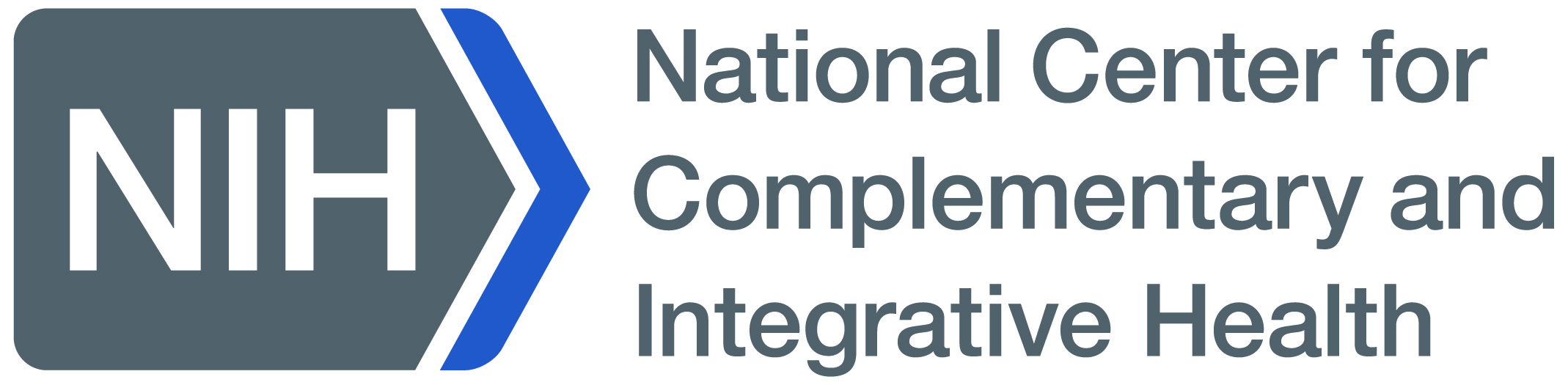 Tool Summary SheetTool Revision History:Training LogCheck if final page of log: 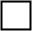 Tool:Training LogPurpose:To record all training completed by site study staff members that is not otherwise documented by a training completion certificateAudience/User:Study coordinators, principal investigators, other site staff, clinical monitorDetails:This tracking log should provide a comprehensive list of all training completed by site study staff that is not documented by other written means, such as a completion certificate. It is required for both observational and interventional clinical research studies.Best Practice Recommendations:Record training in the log as it is completed, to ensure completeness and accuracy of the data. This log need not include training that is documented by a completion certificate or other written documentation.The site study staff member listed on each line should sign to verify that the training has been completed.Number each page and maintain this log in the Essential Documents Binder, behind the Clinical Research and Study Training tab. (Synonyms for this binder include Investigator Binder, Regulatory Binder, Investigator Site File [ISF], and Study File.)Store pages in reverse chronological order, with the newest pages of the log placed at the front of the section.At the conclusion of the study, identify the final page of the log by checking the box in the footer.Remove this Tool Summary Sheet before use of the log.VersionVersionNumberDateSummary of Revisions Made:1.024Apr2013First approved versionInvestigator Name:Protocol:  Site Number:Printed NameSignatureTitle of TrainingDate of Training